 (*) Oy Çokluğu halinde gerekçe yazılı olarak enstitüye bildirilir.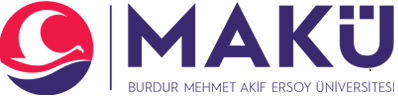 SOSYAL BİLİMLER ENSTİTÜSÜDOKTORA YETERLİLİK YAZILI VE SÖZLÜ SINAV DEĞERLENDİRME FORMUÖĞRENCİNİN ADI VE SOYADI       ÖĞRENCİ NUMARASI  ANA BİLİM DALI      DANIŞMANIPROGRAMIYazılı Sınav Tarihi/Yeri/SaatiSözlü Sınav Tarihi/Yeri/SaatiKaçıncı Yeterlilik Sınavı OlduğuÖğrencinin Başarı DurumuYazılı Sınav NotuBaşarılı/BaşarısızSözlü Sınav NotuBaşarılı/BaşarısızÖğrencinin Başarı DurumuJüri Üyelerinin KararıBaşarılıBaşarısızOy Birliği/ Oy Çokluğu*Jüri Üyelerinin KararıYeterlilik Sınav Jürileri:Unvanı Adı SoyadıKurumuAnabilim DalıİmzasıTez DanışmanıÜye:Üye:Üye:Üye:Önemli Açıklamalar: MAKÜ Lisansüstü Eğitim-Öğretim ve Sınav Yönetmeliği MADDE 37-(4)  Yeterlik sınavı yazılı ve sözlü olarak iki bölüm halinde yapılır. Yazılı sınavda başarılı olan öğrenci sözlü sınava alınır. Öğrencinin her bir bölümden 100 üzerinden en az 75 alması zorunludur. Yazılı veya sözlü sınavların herhangi birinden başarısız olan öğrenci, yeterlik sınavından başarısız sayılır. Gerekçeli ve yazılı bu karar ABD/ASD başkanlığınca yeterlik sınavını izleyen üç işgünü içinde ilgili tutanakla birlikte Enstitü Müdürlüğüne bildirilir.(5) Yeterlik sınavında başarısız olan öğrenci, başarılı oluncaya kadar her yarıyılın sonunda olmak üzere yılda iki kez sınava alınır. Yeterlik sınavı tekrarında, zorunlu haller dışında aynı jüri üyeleri tekrar görevlendirilir.(6) Yeterlik sınav jürisi, yeterlik sınavını başaran bir öğrencinin, ders yükünü tamamlamış olsa bile, gerektiğinde en çok iki dersi almasını isteyebilir.MADDE 28 – (1) Yeterlik sınavında başarılı bulunan öğrenci için ilgili EABD/EASD başkanlığının önerisi ve EYK onayı ile bir ay içinde bir tez izleme komitesi (TİK) oluşturulur.Yazılı sınav evrakları ve notlarıSözlü sınav soru-cevap tutanağı ve notları